Ce2Liste 8Liste 9Liste 10 Liste 11Liste 12Liste 13Liste 14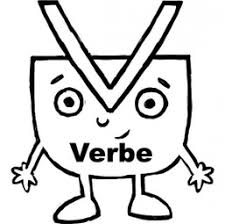 clignoter gagnercuisinerclaquerconjuguer au présent venir - tenir  appeler - jeter regretter prendrecomprendre 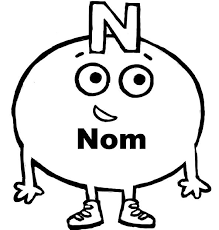 une poiredu poissonune armoirele couloirun mouchoirun tournoiun avionun boutonla confitureun cartonun compagnon un champignon un signalun agneaule gagnantla ligneune guitareune poignéeun guidonune signatureune margueritela ligueune lignela languela montagnela pointeune soustractionun poissonun coinun camionun témoinune situation une explicationune ardoisela cuissedu poissonla trousseune brosseun coussinune chemiseune valiseun rasoirla moussela lessiveune cliniqueun casquepratiquel’Afriqueun Africainl’Amériqueun Américainle Mexiqueun Mexicain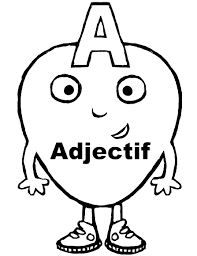 mignongrognonespagnolrose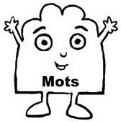 demain, debout, dehors, depuis, devant, dedansici, voici, celui-ci, celle-ci, mercitrès, près, après, auprès, exprès, dèssi, aussi, ainsisouvent, commentà l’enversà l’endroitencore, ensuite, enfin, ensembleCe2Liste 8Liste 9Liste 10 Liste 11Liste 12Liste 13Liste 14clignoter gagnercuisinerclaquerconjuguer au présent venir - tenir  appeler - jeter regretter prendrecomprendre une poiredu poissonune armoirele couloirun mouchoirun tournoiun avionun boutonla confitureun cartonun compagnon un champignon un signalun agneaule gagnantla ligneune guitareune poignéeun guidonune signatureune margueritela ligueune lignela languela montagnela pointeune soustractionun poissonun coinun camionun témoinune situation une explicationune ardoisela cuissedu poissonla trousseune brosseun coussinune chemiseune valiseun rasoirla moussela lessiveune cliniqueun casquepratiquel’Afriqueun Africainl’Amériqueun Américainle Mexiqueun Mexicainmignongrognonespagnolrosedemain, debout, dehors, depuis, devant, dedansici, voici, celui-ci, celle-ci, mercitrès, près, après, auprès, exprès, dèssi, aussi, ainsisouvent, commentà l’enversà l’endroitencore, ensuite, enfin, ensemble